ירושלים: 07 בספטמבר 2020                                                                                                   י"ח באלול תש"ף4700-1039-2020-186811פרסום רשימת המניעויות של השופטים והרשמים ברשות השופטתעם פתיחת שנת המשפט התשפ"א, ובהתאם להחלטת נשיאת בית המשפט העליון, השופטת אסתר חיות, תפורסם החל מהיום רשימת המניעויות של כלל השופטים והרשמים באתר הרשות השופטת באופן יזום. הרשימה תכלול את המניעויות העדכניות ותעודכן מעת לעת. הרשימה היא רשימה דינאמית, המתייחסת בעיקרה לבעלי דין חוזרים המופיעים בבתי המשפט לעיתים קרובות והיא נועדה להבטיח ניהול משפט הוגן ויעיל ולמנוע מצב שבו תיקים שבהם יש עילה לפסלות ("חשש ממשי למשוא פנים") או סיכוי גבוה לפסלות, ינותבו לכתחילה לגורם השיפוטי המעורב. רשימה זו, אשר אין חובה על פי דין לנהלה, משמשת ככלי עזר עבור גורמים מינהלתיים המנתבים את התיקים השונים לטיפול השופטים והרשמים. זאת על מנת שלא לגרום לעיכוב בבירור התיק שלא לצורך, בשל גילוי עילת הפסלות בשלב מאוחר או טעות שתוביל לאי גילויה במקרים אחרים. רשימת המניעויות אינה מייתרת את החובה המוטלת על כל שופט ורשם לבחון האם קמה בהליך מסוים עילת פסלות וזאת בין אם הגורם הנוגע בדבר נכלל ברשימת המניעויות ובין אם לאו. ביום 07.08.20 פורסם מסמך המרכז אמות מידה שנועדו לסייע לשופטים ולרשמים בהכנת הרשימה העדכנית במתכונת אחידה ככל הניתן. המסמך מבוסס בעיקרו על הוראות חוק בתי המשפט וכללי האתיקה לשופטים בנושא, וכן על הניסיון שנצבר בתחום. הוא הוכן בהנחיית נשיאת בית המשפט העליון ובהתייעצות עם חבר שופטי בית המשפט העליון ונשיאי בתי המשפט ובתי הדין לעבודה, וכן בסיועה של ד"ר לימור זר-גוטמן, ראש המרכז לאתיקה ע"ש וינר במכללה למנהל ומומחית בתחום אתיקה לשופטים. מסמך אמות המידה מצורף בזאת. רשימת המניעויות של שופטי ושופטות בית המשפט העליון נכון ליום 1.9.2020 זמינה לעיון באתר הרשות השופטת. רשימת המניעויות של שופטי הערכאות הדיוניות תהא זמינה לחיפוש באמצעות מערכת "נט המשפט", בלשונית "מניעויות השופטים" במרכז דף הבית, שם ניתן לבצע חיפוש לפי שם של שופט/רשם ולאתר מניעויות הנוגעות אליו. קישור למנוע החיפוש ניתן למצוא גם באתר הרשות השופטת.בברכה,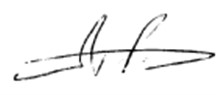 אילת פילו, עו"ד│ראש מערך דוברות והסברה               הרשות השופטת בישראל